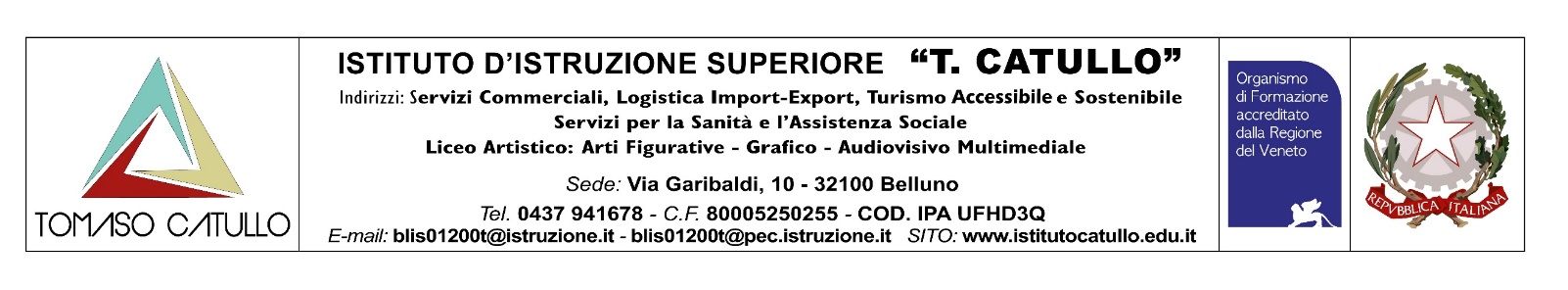 TABELLA DI VALUTAZIONE DEI TITOLI PER LA SELEZIONE DI FIGURE PROFESSIONALI(figure di supporto, esperti, tutor)Luogo e data	Firma del Partecipante 	,  		 	CRITERI DI AMMISSIONE ALLA SELEZIONE (SOLO NEL CASO DI FIGURE SPECIFICHE)CRITERI DI AMMISSIONE ALLA SELEZIONE (SOLO NEL CASO DI FIGURE SPECIFICHE)CRITERI DI AMMISSIONE ALLA SELEZIONE (SOLO NEL CASO DI FIGURE SPECIFICHE)(A) aver ricoperto incarico di docente(A) aver ricoperto incarico di docente(A) aver ricoperto incarico di docenteL' ISTRUZIONE, LA FORMAZIONE NELLO SPECIFICO SETTORE IN CUI SI CONCORREL' ISTRUZIONE, LA FORMAZIONE NELLO SPECIFICO SETTORE IN CUI SI CONCORREL' ISTRUZIONE, LA FORMAZIONE NELLO SPECIFICO SETTORE IN CUI SI CONCORREn. riferimento del curriculumda compilare a cura del candidatoda compilare a cura della commissioneA1. LAUREA INERENTE AL RUOLOSPECIFICO (vecchio ordinamentoo magistrale)Verrà valutata una sola laureaPUNTIA1. LAUREA INERENTE AL RUOLOSPECIFICO (vecchio ordinamentoo magistrale)Verrà valutata una sola laurea12A2. LAUREA INERENTE AL RUOLOSPECIFICO (triennale, in alternativa al punto A1)Verrà valutata una sola laurea8A3. DIPLOMA DI ISTRUZIONE SECONDARIA DI II GRADO (inalternativa ai punti A1 e A2)Verrà valutato un solodiploma4A4. EVENTUALI ULTERIORI TITOLI DI STUDIO INERENTI AL RUOLO SPECIFICOMax. 3Ulteriore laureaMax. 33Ulteriore diplomaMax. 32Master/corso di specializzazione biennaleMax. 32Master/corso di perfezionamento annualeMax. 31Dottorato di ricercaMax. 32Diploma magistrale con valore abilitante conseguito entro l’.a.s 2001Max. 31Ulteriori corsi universitari (almeno 20 CFU)Max. 31LE CERTIFICAZIONI e I TITOLI CULTURALI OTTENUTI NELLO SPECIFICO SETTORE IN CUI SI CONCORRELE CERTIFICAZIONI e I TITOLI CULTURALI OTTENUTI NELLO SPECIFICO SETTORE IN CUI SI CONCORRELE CERTIFICAZIONI e I TITOLI CULTURALI OTTENUTI NELLO SPECIFICO SETTORE IN CUI SI CONCORREn. riferimen to del curriculumda compilare a cura del candidatoda compilare a cura della commissioneB1. COMPETENZE I.C.T.CERTIFICATE riconosciute dal MIURMax 1 cert.4B2. ABILITAZIONI/ISCRIZIONE ALL’ALBO PROFESSIONALE/CERTIFICAZIONI PROFESSIONALI PER CORSI SPECIALISTICIMax 11B3. CONOSCENZE SPECIFICHE DELL'ARGOMENTO(documentate	attraverso pubblicazioni e/o comunicazioni a convegni)Max 52 punti cad.B4.     CONOSCENZE      SPECIFICHEDELL'ARGOMENTO (documentate attraverso corsi segui con rilascio di a estato -min. 12 ore – oppure il conseguimento di certificazioni riconosciute dalMIUR – es. linguistiche)Max 52 punti cad.LE ESPERIENZE NELLO SPECIFICO SETTORE IN CUI SI CONCORRELE ESPERIENZE NELLO SPECIFICO SETTORE IN CUI SI CONCORRELE ESPERIENZE NELLO SPECIFICO SETTORE IN CUI SI CONCORREn. riferimen to del curriculumda compilare a cura del candidatoda compilare a cura della commissioneC1. ESPERIENZE NEL RUOLO IN CUI CI SI CANDIDA IN PROGETTI FINANZIATI DA FONDI EUROPEIMax 52 punti cad.C2. ESPERIENZE NEL RUOLO IN CUI CI SI CANDIDA IN PROGETTINAZIONALI, REGIONALI,INTERPROVINCIALI O PROVINCIALIMax 52 punti cad.C3. PARTECIPAZIONI A GRUPPI DI LAVORO/COMMISSIONI O AVERMAX 5 max 1 per anno2 punti cad.RICOPERTO INCARICHIALL’INTERNO DELLA SCUOLAinerenti al settore in cui si concorreC4. PARTECIPAZIONI A PROGETTI –anche esterni alla scuola – inerenti al settore in cui si concorreMAX 5 max 1 per anno2 punti cad.C5. CONOSCENZE SPECIFICHE DELL'ARGOMENTO(documentate attraverso esperienze lavorative professionali)Max 52 punti cad.C6. CONOSCENZE SPECIFICHEDELL'ARGOMENTO (documentate attraverso esperienze di docente/tutor in corsi inerenti al settore in cui si concorre min. 6 ore)Max 52 punti cad.TOTALE MAX	100TOTALE MAX	100TOTALE MAX	100